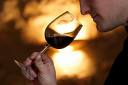 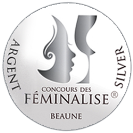 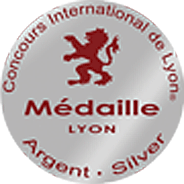 Médaille d’argent-Féminalise Beaune 2015Médaille d’argent-Lyon 2015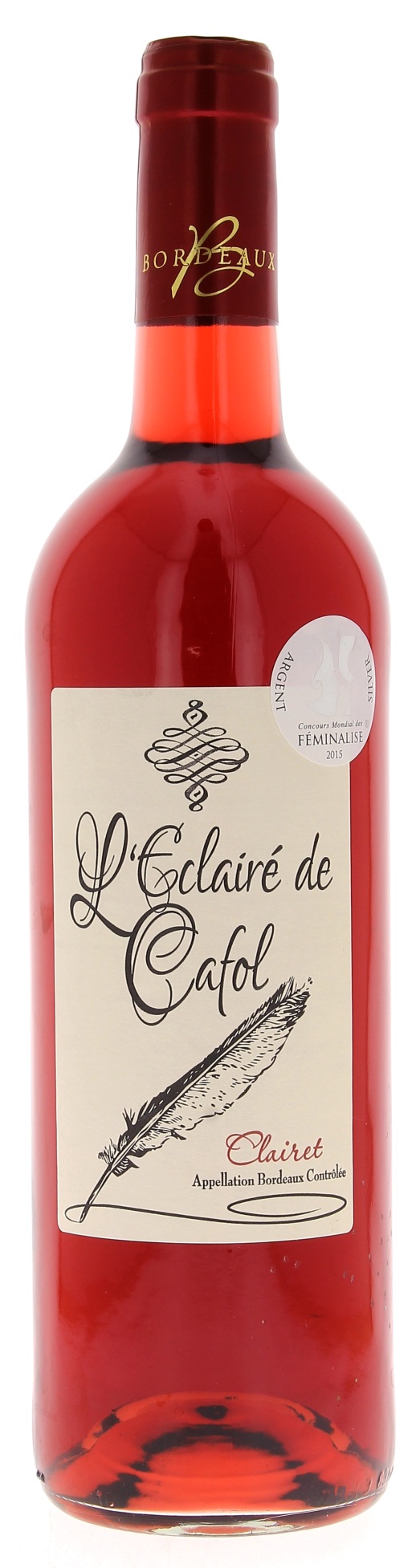 		   					13°L’ECLAIRÉ DE CAFOL 2014AOC BORDEAUX-CLAIRET     Emma & Jean Marie Pulido.  Vignerons Récoltants.LE VIGNOBLE : Nature des sols : 	Argilo-calcaire. Age du vignoble : 	30 ans.Encépagement :	 	30% Merlot.			70% Cabernet Franc.DEGUSTATION & CONSERVATION :Commentaire de dégustation : Nez fruité aux arômes de framboises et de groseilles. Bouche fraîche et croquant.Dégustation : 		Entre 8°C et 10°C.Vieillissement : 	1 à 2 ans Accords mets vins : 	Salades, poissons, volailles et desserts. PALLETISATION :Dimensions palette :		1200/800/1380 mmDimension carton :		300/235/160 mmPoids du carton :		7.560 kgBouteilles/carton :		6 bouteilles deboutCartons/couche : 		25Couches/palette : 		4Bouteilles/palette : 		600Gencod Bouteille :		3 760 195 971 710Gencod Carton :		3 760 195 971 758  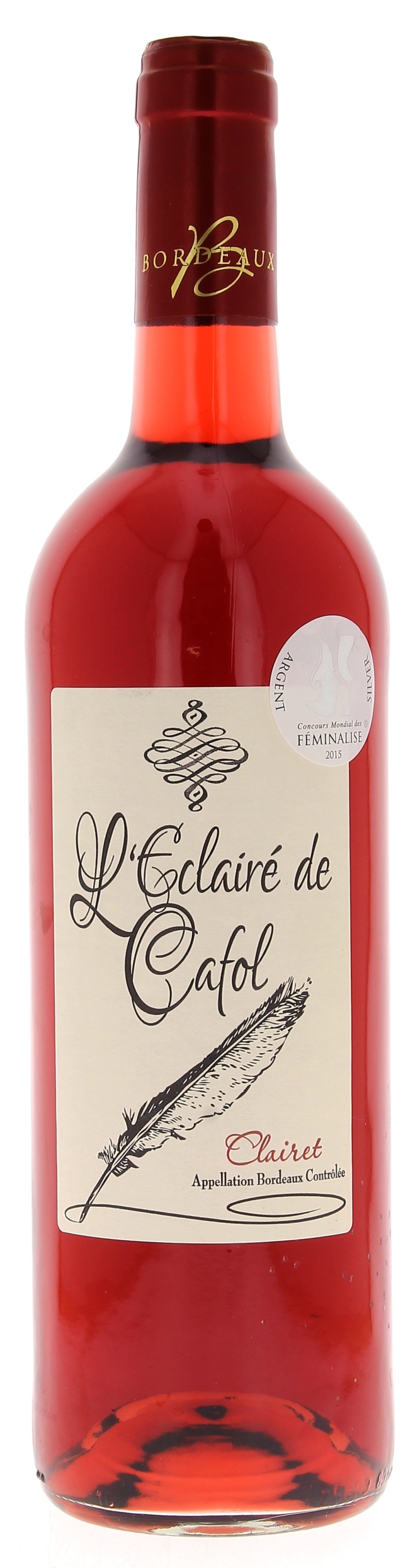 